«Ինչպես հայթայթել ռեսուրսներ և կազմել մրցունակ ծրագրեր»ՀԿ Կառավարման 5-րդ դպրոց՝ ԳորիսումԵվրասիա համագործակցություն հիմնադրամը (ԵՀՀ) և Գորիսի մամուլի ակումբը (ԳՄԱ)  
«ՀԿ Դեպո» Հասարակական կազմակերպությունների զարգացման ծրագրի շրջանակներում Քաղաքացիական հասրակության կազմակերպություններին(ՔՀԿ) հրավիրում են մասնակցելու «Ինչպես հայթայթել ռեսուրսներ և կազմել մրցունակ ծրագրեր» թեմայով գործնական դասընթացին, որը տեղի կունենա հոկտեմբերի 4-5-ը, Գորիսի մամուլի ակումբ ՀԿ-ում:ՀԿ կառավարման դպրոցի նպատակն է Հայաստանում ՀԿ-ների կարողությունները զարգացնել այնպես, որ դրանք դառնան Հայաստանում բարեփոխումների գործընթացներին աջակցող կայուն դերակատարներ։ ՀԿ դպրոցը հանդիսանում է «ՀԿ Դեպո» ծրագրի կարողությունների զարգացման համապարփակ շղթայի մի մասը և խրախուսվելու է մասնակիցների կողմից ՀԿ Դեպո ծրագրի այլ ռեսուրսներից օգտվելը։Երկու օր տևողությամբ դասընթացի ժամանակ մասնակիցները հնարավորություն կունենան գործնական աշխատանքների միջոցով իրենց կարողությունները բարելավել հետևյալ ուղղություններով.Միջազգային զարգացման հաստատությունները և դոնորային ռեսուրսներըԴոնորի հետ հարաբերություններ/ կուլտիվացիաԻնչպես գտնել, հասկանալ և մշակել դրամաշնորհային հայտԻնչպես գրել մրցունակ ծրագրի առաջարկՄասնակցելով «ՀԿ Դեպո» կառավարման դպրոցի դասընթացներին, Դուք հնարավորություն եք  ստանում  ծանոթանալ ՔՀԿ-ների կազմակերպական զարգացմանն աջակցող ռեսուրսների հետ, համագործակցել այլ կազմակերպությունների հետ, և այս բոլորը հետագայում ծառայեցնել Ձեր կազմակերպության ուժեղացման գործին։ Դասընթացը կվարեն ԵՀՀ փորձագետները։ Դասընթացի լեզուն հայերեն է, սակայն կարևոր է մասնակիցների կողմից աշխատանքային մակարդակի անգլերեն լեզվի իմացությունը։ Խնդրում ենք նկատի ունենալ, որ դիմորդի մասնակցությունը պարտադիր է երկու օրերի ընթացքում։ Մեկ կազմակերպությունից կարող է մասնակցել մեկ ներկայացուցիչ. ցանկալի է կազմակերպության ղեկավարը։Մանսակցության համար անհրաժեշտ է ուղարկել կից ներկայացված ՀԿ անձնագիրը մինչև ս.թ. սեպտեմբերի 25–ը,  csodepo-applications@epfound.am էլ. հասցեով ՝ թեմայի տողում նշելով «ՀԿ դպրոցի հայտ - Ձեր կազմակերպության անունը» ։Մասնակցությունն անվճար է։ Մասնակիցության ծախսերը հոգում է ԵՀՀ-ն։Խնդրում ենք նկատի ունենալ, որ դասընթացի արդյունավետության նպատակով մասնակիցների թիվը սահմանափակ՝ մինչև 20 կլինի։ Նախապատվությունը կտրվի Սյունիքի և Վայոց Ձորի մարզերում գործող ՔՀԿ-ներին:Հարցերի դեպքում կարող եք դիմել` ԵՀՀ-ից Լիլիթ Արզոյանին` հեռ. (+374) 93-25-15-91, էլ.փոստ՝ larzoyan@epfound.am կամ ԳՄԱ-ից Շուշան Օհանյանին՝ հեռ. (+374) 94-54-12-61, էլ.փոստ՝ shushan.ohanyan@gmail.com:ՀԿ Դեպո ծրագիրն իրականացվում է Եվրասիա համագործակցություն հիմնադրամի, Հետազոտական ռեսուրսների կովկասյան կենտրոններ - Հայաստան հիմնադրամի (ՀՌԿԿ), Մեդիա նախաձեռնությունների կենտրոն ՀԿ-ի (ՄՆԿ),  Գորիսի մամուլի ակումբ ՀԿ-ի (ԳՄԱ), Աջակցություն Նոյեմբերյանին ՀԿ-ի (ԱՆ), Մարտունու կանանց համայնքային խորհուրդ ՀԿ-ի կողմից` ԱՄՆ ՄԶԳ Զարգացման դրամաշնորհների ծրագրի շրջանակներում։ Ծրագիրը մեկնարկել է 2014թվականին և իրականացվելու է մինչև 2019 թվականը:ՀԿ անձնագիրը«ՀԿ Դեպո - Հասարակական կազմակերպությունների զարգացման ծրագիրն» իրականացվում է ԱՄՆ միջազգային զարգացման գործակալության աջակցությամբ։ Ծրագրի նպատակն է Հայաստանի քաղաքացիական հասարակության կառույցները զարգացնել այնպես, որ նրանք դառնան երկրում բարեփոխումների գործընթացներին աջակցող կայուն գործիչներ։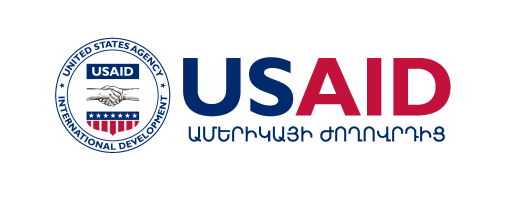 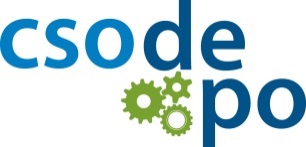 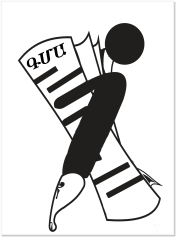 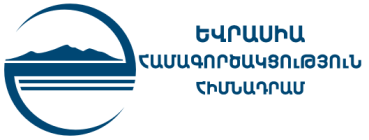 Հասարակական կազմակերպության «անձնագիր»Հասարակական կազմակերպության «անձնագիր»Կազմակերպության անվանումըՄարզ, համայնք, հասցեԿոնտակտներ`Ղեկավարի անուն, ազգանուն -Հեռախոս -Էլ. Փոստ -Վեբ կայք -Սոցիալական մեդիայում հղումներ -(և այլն)Դասընթացի մասնակցի անունըԵ՞րբ է հիմնադրվել կազմակերպությունըՈրո՞նք են գործունեության հիմնական ոլորտներըՈվքե՞ր են շահառուներըԿազմակերպության առաքելությունըԿազմակերպության ֆինանսական աղբյուրները (դրամաշնորհներ, ծառայություններ, պետական կառույցներ, մասնավոր սեկտոր և այլն) Նշեք, խնդրեմ, վերջին երեք տարիների ընթացքում կազմակերպության կողմից ստացած դրամաշնորհների չափը Առավելագույնը` Նվազագույնը` Ձեր կազմակերպությունում քանի՞ աշխատակից է զբաղվում ֆոնդահայթայթմամբՖոնդահայթայթման գործում ի՞նչ հիմնական դժվարություններ եք ունենումԿազմակերպության մասին այլ ինֆորմացիա, որ խիստ կարևորում եք Ցանկանու՞մ եք արդյոք Ձեր կազմակերպությունը ներկայացնել ՀԿ-ների համար ստեղծված ՀԿ պորտալի « ՀԿ ցանց» բաժնում: www.hkdepo.am/hy/networkՊատրա՞ստ եք արդյոք 2 օր անընդմեջ տրամադրել դասընթացին«ՀԿ դեպո» ծրագրի այլ հնարավորություններից օգտվելու համար, կարող եք հետևել ՀԿ-ների համար ստեղծված www.hkdepo.am պորտալին, անդամագրվել ծրագրի Ֆեյսբուքյան էջին` https://www.facebook.com/csodepo  կամ հետևել ԵՀՀ նորություններին հետևյալ կայքում` www.epfarmenia.am/«ՀԿ դեպո» ծրագրի այլ հնարավորություններից օգտվելու համար, կարող եք հետևել ՀԿ-ների համար ստեղծված www.hkdepo.am պորտալին, անդամագրվել ծրագրի Ֆեյսբուքյան էջին` https://www.facebook.com/csodepo  կամ հետևել ԵՀՀ նորություններին հետևյալ կայքում` www.epfarmenia.am/